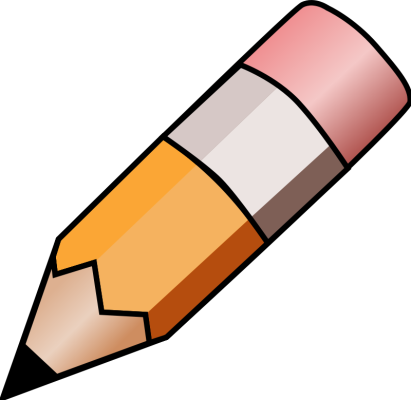 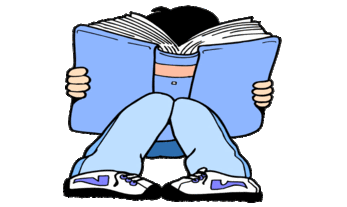 YEAR 3 HOME LEARNING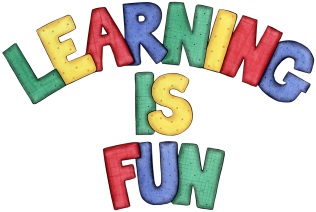 YEAR 3 HOME LEARNINGDate Set16.10.20Date Due21.10.20MathsThis week will be focussing on our 2,3 & 4 times table. We will also be rounding to the nearest 10. Spelling WritingThis week children will be focusing on words ending in the suffix -ly.unable     unafraid         unaidedunaware         unbeaten     unblock          uncertainunclean          unclearWriting TaskThis week is inclusion week, we would like the children to research any black influencers from past or present. Then they should present their findings in any form they choose. For example, children can write a report, draw a portrait, make a poster, write a poem or a song. ReadingRecommended daily reading time: KS2 40 minutes.GreekPlease go to Greek Class Blog for Greek Home LearningGreek Class - St Cyprian's Greek Orthodox Primary Academy